ACC_R CREATORS 2021 OPEN CALL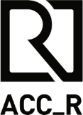 Asia Culture Center ACC_R Creators is a platform that supports the development and realization of creators’ future-oriented ideas and projects based on art & technology. For its 2021 program, ACC is seeking for creators who can create creative projects converging art and technology using the facilities and resources of ACT studio. ▪ Overview Title: ACC_R CreatorsTheme and media Components of the programThe program offers stipend and financial support for the project Participants will create and present a project converging art and science exploring the given theme As part of the residency, we run ACC_R exchange programs including workshops, research tours and networking programsACC_R Creators showcase (May - Jun 2022)  2020 ACC_R Residency videoshttps://www.acc.go.kr/main/board/board.do?PID=05&boardID=ONLINECHANNEL&action=Read&idx=198&category=&CONTENTS_TYPE=https://www.acc.go.kr/main/board/board.do?PID=05&boardID=ONLINECHANNEL&action=Read&idx=196&category=&CONTENTS_TYPE=YouTube “ACC 2019 Creators in Lab” videoshttps://www.youtube.com/watch?v=4Ndeju0ZyMs&t=110sSchedule Open call and application: May 24 – Jun 20, 2021Selection (tentative): July 30, 2021Residency: December 1, 2021 – April 30, 2022 (5 months)ACC_R Creators showcase (May - Jun 2022)Venue: Asia Culture Center ▪ Open Call Overview EligibilityNumber of participants to be selected: O individuals/ O teams. A team can have 2~4 members. The residency is open to both teams and individuals Open call and selection scheduleOpen call and application: May 24, – Jun 20 2021Document review: 28th June – 2nd July, 2021Short list announcement: 7th July, 2021Interview: 21st July – 26th July, 2021Final announcement of participants: 30th July, 2021▪ Benefits and responsibilitiesBenefitsStipend: KRW800,000 per month for each individualProject support: Individual (KRW15,000,000), for each team with 2~4 members (KRW30,000,000~60,000,000) ※ The project support includes all costs and fee related to the project and showcase including equipment rental, material, collaborators, expert invitation and counseling, installation for showcase. This does not include the stipend.※ The jury can increase or reduce the amount of the financial support offered to the participant based on the application (project proposal)Travel: one domestic round-trip ticketAccommodation: AsiaPlex StudioWorkspace: ACT studio, Workroom, designated facility of ACT studio※ ACT Studiohttps://www.acc.go.kr/info/contents.do?PID=02050102ObligationsTo submit proof of a negative COVID-19 test (PCR)To submit accident or travel insurance certificate covering the residency periodTo reside in Gwangju (minimum 12 days per month) and conduct project based on the provided studio spaceTo submit execution plan/interim report during the programTo submit final report at the end of the programTo take part in ACC_R exchange programs (including orientation, workshop, research tour and networking programs)To showcase the outcome of the project▪ Submission Materials Application formPersonal Information Collection and Usage AgreementCVPortfolio (all forms including doc, PPT, video, URL, etc)※ Foreigners must submit a copy of one’s passport and certificate of alien registration※ Attachment can be up to 50MB▪ Application SubmissionDeadline: June 20, 2021 at 23:59 (KST)Submission Method : Email submission (creators@aci-k.kr) ※ Online submission only. Post and on-site submission will not be accepted▪ Notice Any deliberate omission or false information found in the application may lead to revocation of selection or other disadvantages.The project that has been already supported by ACC or another institution will not be considered. If such a case is found later, the selection can be revoked.Candidates who are or will be participating in another residency program during this program cannot apply.The participant is fully liable for any intellectual property rights dispute with third parties. ※ Selection will be revoked if the selected applicant is found to have used another person’s idea without permission or infringed another person’s intellectual property rights.Participants must follow the general regulations and confirm this by signing a separate agreement.▪ Inquiries Regarding ACC_R Creators Open Call application and submission [Residency TF, Asia Culture Institute]Email: jang.mihyun@aci-k.kr, Tel: 062-601-45552021 ACC_R 크리에이터스 지원신청서ACC_R CREATORS 2021 APPLICATION FORM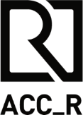 ▪ 제출서류 체크리스트 Required Documents- 지원신청서(프로젝트 제안서 포함) Application form(including project proposal)  (1 copy): 문화원 양식 기준으로 작성 You should follow the ACC form : 타 기관에 이미 지원을 받을 프로젝트를 추가 개발을 통해 발전 시키려는 경우, 프로젝트 제안서 상 기존 작품에 대한           내용을 필히 명시하여야 하며, 이전 프로젝트를 바탕으로 추가 개발되는 프로젝트의 내용을 구체적으로 기술하여야함 If you apply the project once produced and supported by other institution previously, and apply with the purpose of further development of project, please describe the contents of previous project and state the further development and production plan for the new version of the project in the project proposal.  - 개인정보동의서 1부 Personal Information Collection and Usage Agreement  (1 copy): 문화원 양식 기준으로 작성 You should follow the ACC form- 이력서/CV 1부 CV (1 copy): 자유양식 - 포트폴리오 1부 Portfolio (1 copy) : PDF로 제출 (작업에 대한 간단한 소개와 이미지 캡션 포함/동영상의 경우 YouTube, Vimeo 링크로 변환하여 링크 제출) Should be submitted in PDF format. (Including a brief description of the work and an image caption / for videos, please include the YouTube or Vimeo link for the video in the pdf file)* 국내 거주 외국국적자는 여권사본 및 외국인등록증사본 추가 제출/ 인터넷 신청서 상 업로드Non-Korean applicants resident in Korea should submit a copy of one’s passport and certificate of alien registration by	 uploading it along with the application form* 모든 제출서류는 국문 또는 영문으로 작성하시기 바랍니다. All documents should be prepared in Korean or English. * 첨부파일명 예시: 1. 지원신청서_이름 2. 이력서_이름. 3. 포트폴리오_이름File name sample: 1. Application Form_Team NAME 2. CV_NAME / 3. Portfolio__NAME▪ 지원신청서 작성방법 How to Fill Out the Application Form- 아래의 지원신청서 양식의 모든 빈칸을 작성하십시오. Fill out all the boxes in the following application form. .- 아래의 지원신청서 양식의 맨 마지막 페이지를 출력하여 서명하고 서명된 페이지를 스캔하여 제출하십시오. 이를 통해 제출된 모든 정보와 서류가 사실임을 증명하십시오. Print out and sign the last page of the application form, scan the signed page, and submit the scan file of the page. By signing and submitting the page, you certify that all submissions are true and accurate.지원자 스테이트먼트 Artist Statement 프로젝트 제안서 Project Proposal  프로젝트 협력자는 프로젝트 참여자를 제외한 프로젝트 제작 및 실현에 있어 협력 계획이 있는 협력자 위주로 작성 Please list the collaborators planning to collaborate for the production and showcase of the project.  예산계획 Budget Plan 프로젝트비 항목은 창작활동비를 제외한, 장비 임차비, 재료비, 협력자 사례비 및 인건비, 전문가 초청비 및 자문비, 쇼케이스설치 용역비 등 프로덕션 및 쇼케이스에 필요한 모든 경비 일체  Items includes fee for collaborators or assistants, materials, equipment (rent), generated for the production and showcase of the project. ACT스튜디오 예정 장비 사용목록 Equipment List from ACT Studio (if any) ACT스튜디오 장비 중 프로젝트 쇼케이스를 위한 장비 사용시, 목록 작성, 검토 후 사용가능여부 추후 협의ACT스튜디오 장비는 내부 협의 후 확정 되었을때만 사용 가능   If your project needs to use the equipment of ACT studio, please follow the link below and fill the equipment list.The equipment of ACT Studio is only reviewed and determined after the internal meeting of the use during the residency program. Some of equipment may not be able to use for other purposes. ACT스튜디오 장비 리스트 ACT Studio Equipment List (https://new.acc.go.kr/info/contents.do?PID=02050102)프로젝트 예상 결과물 Expected Project Outcome 스케치 및 참고 이미지/자료 Sketches or Reference Image위 지원 신청서에 기술된 정보와 제출 서류가 정확하고 사실임을 확인합니다. I certify that the information provided in the Application Form and the other submissions are true and accurate.2021. __MM___  ___DD___성명 Name: ______________________________ 서명 Signature: ______________________________Personal Information Collection and Usage AgreementTo collect, use or provide one’s personal information to a third party in regards to the selection of ACC_R Residency 2021, Asia Culture Institute (ACI) must obtain one’s consent according to the Personal Information Protection Act. Hereby, I agree that ACI can collect, use and provide my personal information to a third party as stated in the following terms. □  Purposeㅇ To proceed and manage the selection process of ACC_R Residency, confirm career and qualifications(checking and verification), decide one’s selection, handle civil affairs, settle disputes and fulfill legal obligations. □  Items of information to be collectedㅇ Mandatory information- Identifying information: name, date of birth, nationality, address and current address, email, telephone and mobile phone number, account number etc.- Academic background (school, major, period), foreign language proficiency (scores of language tests), l icense/certificate (information of the license/certificate one is holding), award records (competition, host, details of the award, date), information of patriots & veterans, disability, military record, leadership & volunteer work, record of living overseas or international exchange program, career record, contents of self-introduction and all other information one has stated for this selection process.□  Retention/use period of personal informationㅇ Information above will be retained, used and kept for 36 months starting from the day of the consent for the aforementioned purpose. After this period is over or in case the selected candidate declines to participate, information kept by ACI will be limited to those required to handle civil affairs, settle disputes and fulfill legal obligations.□  Refusal right and disadvantages of refusalㅇ The consent to the collection and use for mandatory identifying information is necessary for the selection process of ACC_R Residency. Therefore, the submission can be only accepted if one agrees to the terms above. You may refuse to the collection and use of optional information but one may have disadvantage in the review.□  Consent to the collection and useㅇ I agree that ACI shall collect and use my personal information according to the terms above.Mandatory information (Agree □ Disagree □)□  Consent for identifying informationㅇ I agree that ACI shall collect and use identifying information (date of birth) for the purpose above.(Agree □ Disagree □)2021 . 00.  00.Name          (signature) Asia Culture Institute (ACI) ThemeBiophilia and beyondIn 2020, ACC_R Residency explored the theme ‘Biophilia’ departing from the sense of awe in the diversity of lives and coevolution of human and nature. In 2021, it expands the discussion; focusing on the agency of all lives and non-human others, it attempts to address the realm beyond humans. It rethinks the relationship between the world, art and technology from an ecological perspective and examines new motives for a better life in the post-human era.Keywords#Posthuman #Human-Nonhuman #Multispecies Landscape #Companion Species #Hybrid #Anthropocene #Nature CultureMediaA.I, AR/VR/MR, robotics, IoT, biotechnology, kinetic, interactive, projection mapping, audio visual, sound & music computing, etc. Emerging Creator- Creators including artists, researchers, and engineers living in Korea who can develop and realize art & technology projects based on this year’s theme.- Creators with maximum 3 years of experience in related fields such as convergence of art and science, art, media, engineering and biotechnology.- Creators who have at least 1 experience of projects (e.g. exhibition and/or performance)- Creators who can develop their project reflecting on the theme through the five-month residency and showcase itCreator- Creators including artists, researchers, and engineers living in Korea who can develop and realize art & technology projects based on this year’s theme. - Creators with minimum 3 years of experience in related fields such as convergence of art and science, art, media, engineering and biotechnology.- Creators who have multiple experiences of projects (e.g. exhibition and/or performance)- Creators who can develop their project reflecting on the theme through the five-month residency and showcase it지원자 정보 Applicant Information    *팀으로 지원하는 경우 대표자 작성 지원자 정보 Applicant Information    *팀으로 지원하는 경우 대표자 작성 지원자 정보 Applicant Information    *팀으로 지원하는 경우 대표자 작성 지원자 정보 Applicant Information    *팀으로 지원하는 경우 대표자 작성 지원 부문Category□ 신진크리에이터 (Emerging Creator)    □ 크리에이터 (Creator) □ 신진크리에이터 (Emerging Creator)    □ 크리에이터 (Creator) □ 신진크리에이터 (Emerging Creator)    □ 크리에이터 (Creator) 성명(한글)Name (Korean)성명(영문)Name (English)성별Sex생년월일Date of Birth국적Nationality거주 국가Country of Residence주소Address전화Telephone No.핸드폰Mobile No.이메일 E-mail홈페이지 Website지원자 약력Applicant Biography국문 300자(공백제외), 이력서(CV) 별도 첨부, 팀일 경우, 팀원 전원 약력 작성 필수 Applicant Bio text within 100 words, Please attach your CV separately. If you apply as a team, please fill the each team member’s bio.  국문 300자(공백제외), 이력서(CV) 별도 첨부, 팀일 경우, 팀원 전원 약력 작성 필수 Applicant Bio text within 100 words, Please attach your CV separately. If you apply as a team, please fill the each team member’s bio.  국문 300자(공백제외), 이력서(CV) 별도 첨부, 팀일 경우, 팀원 전원 약력 작성 필수 Applicant Bio text within 100 words, Please attach your CV separately. If you apply as a team, please fill the each team member’s bio.  국문 최소 600자 최대 1500자 (공백제외)Please fill in at least 200 words and at most 500 words. 프로젝트명Project Title구분 및 매체Type and Medium프로젝트 개요Project Introduction프로젝트 소개 글 국문 최대 500자 Please introduce the project max. 200 words.프로젝트 소개 글 국문 최대 500자 Please introduce the project max. 200 words.프로젝트 기획의도 및 프로덕션 계획Project Concept &Production Plan 프로젝트 컨셉, 기획의도, 목적, 방법론 등 기술 등 국문 최대 1500자 (공백제외) Please describe the concept, purpose, medium, production plan of project (work) max. 500 words  *타 기관에 이미 지원을 받을 프로젝트를 추가 개발을 통해 발전 시키려는 경우, 프로젝트 제안서 상 기존 작품에 대한 내용을 필히 명시하여야 하며, 이전 프로젝트를 바탕으로 추가 개발되는 프로젝트의 내용을 구체적으로 기술하여야함If you apply the project once produced and supported by other institution previously, and apply with the purpose of further development of project, please describe the contents of previous project and state the further development and production plan for the new version of the project in the project proposal.  프로젝트 컨셉, 기획의도, 목적, 방법론 등 기술 등 국문 최대 1500자 (공백제외) Please describe the concept, purpose, medium, production plan of project (work) max. 500 words  *타 기관에 이미 지원을 받을 프로젝트를 추가 개발을 통해 발전 시키려는 경우, 프로젝트 제안서 상 기존 작품에 대한 내용을 필히 명시하여야 하며, 이전 프로젝트를 바탕으로 추가 개발되는 프로젝트의 내용을 구체적으로 기술하여야함If you apply the project once produced and supported by other institution previously, and apply with the purpose of further development of project, please describe the contents of previous project and state the further development and production plan for the new version of the project in the project proposal.  프로젝트 실행계획Project Implementation Plan 날짜(Date)진행상황 (Process)프로젝트 실행계획Project Implementation Plan 프로젝트 실행계획Project Implementation Plan 프로젝트 실행계획Project Implementation Plan 프로젝트 실행계획Project Implementation Plan 프로젝트 실행계획Project Implementation Plan 프로젝트 실행계획Project Implementation Plan 2022. 5월-6월 프로젝트 결과물 쇼케이스 전시프로젝트 협력자Project Collaborators(if any)성명(Name)역할(Role)프로젝트 협력자Project Collaborators(if any)프로젝트 협력자Project Collaborators(if any)프로젝트 협력자Project Collaborators(if any)프로젝트비Project Budget항목(Item)산출근거(Description)금액(KRW)프로젝트비Project Budget프로젝트비Project Budget프로젝트비Project Budget프로젝트비Project Budget프로젝트비Project Budget프로젝트비Project Budget총 합계 (Total Budget)총 합계 (Total Budget)총 합계 (Total Budget)품명(Items)규격(Specification)수량 (quantity)프로젝트 예상 결과물(ex: 예상되는 프로젝트 및 전시공간사이즈, 설치계획, 관객참여 프로그램 등) 작성, 국문 최대 1000자(공백제외) Please describe the expected project outcome for showcase (ex. Min size of space, Installation plan, and public program) max. 300 words관련 스케치, 이미지, 동영상 링크 등 첨부 자료 Please attach sketches, images, video and any related materials for project 